FINAL ASSIGNMENT NAME              : MALIK FAIZAN ID                      : 14313SUBJECT           : HRMSUBMITED TO : SIR SHAHZEB ANWERJob Analysis specimen:                  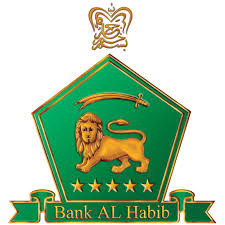                 JOB OPPORTUNITY:                    BANK AL HABIBWe are one of the leading and fastest transactional banks of Pakistan. We are currently recruiting highly performance professionals to join our growing team.The candidates should have:EXPERIENCE : At least 3 years of accounting experience in a well known bank.EDUCATION :BBA / MBA , ACCA.AGE REQUIREMENT : 25-40 YEARS JOB LOCATION: Warsak road ,dalazak road , charsada road PeshawarJOB DESCRIPTION:To make innovations in online transactions.To make good relationship with the customers.To make transfer of money easier .Please forward your CV before 20th June 2020 at bankalhabib@gmail.com          CAREER OPPORTUNITIES                                MANAGERToyota Khyber is looking for a professional manager.RESPONSIBILITIES:Execute new plans for new development projects of cars.Research and analysis for initiating development projects.Develop and implement project budgets.Monitor and control progresses of projects.QUALIFICATION : BBA/MBA, ACCA , ACCOUNTING .EXPERIENCE:   5 YEARS of experience regarding financial analysis and projects making.AGE:  30-40Please apply up to 30 july 2020         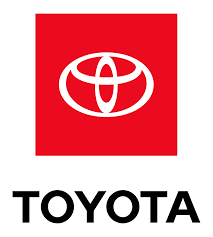 